THE SOUTH AUSTRALIAN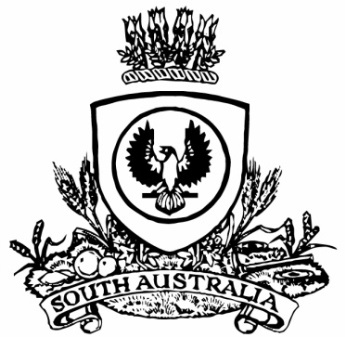 GOVERNMENT GAZETTEPublished by AuthorityAdelaide, Thursday, 29 April 2021ContentsGovernor’s InstrumentsAppointmentsDepartment of the Premier and CabinetAdelaide, 29 April 2021His Excellency the Governor in Executive Council has been pleased to appoint the undermentioned to the Urban Renewal Authority Board of Management, pursuant to the provisions of the Urban Renewal Act 1995:Member: from 29 April 2021 until 30 July 2022Nicholas Carlton ReadeBy command,Vickie Ann ChapmanFor PremierT&F21/027CSDepartment of the Premier and CabinetAdelaide, 29 April 2021His Excellency the Governor in Executive Council has been pleased to appoint Ermioni Ranieri to the position of Commissioner for Public Sector Employment for a term of three years commencing on 1 July 2021 and expiring on 30 June 2024 - pursuant to section 13 of the Public Sector Act 2009.By command,Vickie Ann ChapmanFor PremierT&F21/026CSDepartment of the Premier and CabinetAdelaide, 29 April 2021His Excellency the Governor in Executive Council has been pleased to approve the appropriation from the Consolidated Account to the public purposes of the State an amount of $527,303,250 for the financial year ending 30 June 2022 - pursuant to section 12 of the Public Finance and Audit Act 1987.By command,Vickie Ann ChapmanFor PremierT&F21/025CSEmergency Management Act 2004Section 23Approval of the Governor of Extension of a Major Emergency DeclarationRecitalThe State Co-ordinator declared a Major Emergency on 22 March 2020 under section 23(1) of the Emergency Management Act 2004 (the Act) in respect of the outbreak of the human disease named COVID-19 within South Australia (the Declaration).With the advice and consent of the Executive Council and pursuant to section 23(2) of the Act, on the days and for the periods set out below, I approved an extension of the Declaration.•	On 2 April 2020 for a period of 28 days to commence on 4 April 2020.•	On 30 April 2020 for a period of 28 days to commence on 2 May 2020.•	On 28 May 2020 for a period of 28 days to commence on 30 May 2020.•	On 27 June 2020 for a period of 28 days to commence on 27 June 2020.•	On 23 July 2020 for a period of 28 days to commence on 25 July 2020.•	On 20 August 2020 for a period of 28 days to commence on 22 August 2020.•	On 17 September 2020 for a period of 28 days to commence on 19 September 2020.•	On 15 October 2020 for a period of 28 days to commence on 17 October 2020.•	On 12 November 2020 for a period of 28 days to commence on 14 November 2020.•	On 10 December 2020 for a period of 28 days to commence on 12 December 2020.•	On 6 January 2021 for a period of 28 days to commence on 9 January 2021.•	On 4 February 2021 for a period of 28 days to commence on 6 February 2021.•	On 4 March 2021 for a period of 28 days to commence on 6 March 2021.•	On 1 April 2021 for a period of 28 days to commence on 3 April 2021.PURSUANT to section 23(2) of the Act and with the advice and consent of the Executive Council, I NOW approve a further extension of the Declaration for a period of 28 days commencing on 1 May 2021.Given under my hand and the Public Seal of South Australia at Adelaide.Dated: 29 April 2021Hieu Van LeGovernorRegulationsSouth AustraliaSingle-use and Other Plastic Products (Waste Avoidance) (Plastic Spoon Exemption) Variation Regulations 2021under the Single-use and Other Plastic Products (Waste Avoidance) Act 2020ContentsPart 1—Preliminary1	Short title2	Commencement3	Variation provisionsPart 2—Variation of Single-use and Other Plastic Products (Waste Avoidance) Regulations 20214	Insertion of regulation 88	Exemption for single-use plastic spoons—medical, dental and care facilitiesPart 1—Preliminary1—Short titleThese regulations may be cited as the Single-use and Other Plastic Products (Waste Avoidance) (Plastic Spoon Exemption) Variation Regulations 2021.2—CommencementThese regulations come into operation on the day on which they are made.3—Variation provisionsIn these regulations, a provision under a heading referring to the variation of specified regulations varies the regulations so specified.Part 2—Variation of Single-use and Other Plastic Products (Waste Avoidance) Regulations 20214—Insertion of regulation 8After regulation 7 insert:8—Exemption for single-use plastic spoons—medical, dental and care facilities	(1)	Pursuant to section 16(1) of the Act, a person is exempt from section 7(1) of the Act in respect of the supply or distribution of single-use plastic spoons if the person is, or is acting on behalf of, a medical or dental facility or a care facility and the person supplies or distributes the spoons (as the case requires) to another person for the purposes of, or in the course of, the clinical care, management or treatment of a person's injury, disease, illness or other medical condition.	(2)	Pursuant to section 16(1) of the Act, a person is exempt from section 7(1) of the Act in respect of single-use plastic spoons if the person sells, supplies or distributes the spoons (as the case requires) in the course of carrying on a business as a wholesaler or distributor and the person is satisfied, on reasonable grounds, that the sale, supply or distribution of the spoons is to a medical or dental facility or a care facility.	(3)	For the purposes of this regulation, the clinical care, management or treatment of a person's injury, disease, illness or other medical condition includes the clinical diagnosis, prognosis, assessment, prevention, management, treatment or palliation of the injury, disease, illness or other medical condition.	(4)	This regulation will expire on 1 March 2022.Note—As required by section 10AA(2) of the Subordinate Legislation Act 1978, the Minister has certified that, in the Minister's opinion, it is necessary or appropriate that these regulations come into operation as set out in these regulations.Made by the Governorwith the advice and consent of the Executive Councilon 29 April 2021No 43 of 2021State Government InstrumentsAdministrative Arrangements Act 1994Section 9Instrument of DelegationPURSUANT to Section 9 of the Administrative Arrangements Act 1994, I, David Speirs, Minister for Environment and Water in the State of South Australia, being the Minister to whom the administration of the Water Industry Act 2012 is for the time being committed:1.	Hereby revoke all previous delegations made in relation to Sections 87, 25(1)(o) and 37 of the Water Industry Act 2012;2.	Hereby delegate to Hon Michelle Lensink MLC, Minister for Human Services, my functions and powers under the provisions of the Water Industry Act 2012 specified in Schedule 1 of this notice.Schedule 1Those powers granted by Sections:•	25 (1)(o) (Customer Concessions Scheme)•	37 (Customer Hardship Policies)of the Water Industry Act 2012.Dated: 27 March 2021David SpeirsMinister for Environment and WaterAquaculture Act 2001Grant of Aquaculture LeasePursuant to the provisions of Section 22 of the Aquaculture Act 2001, notice is hereby given of the grant of the following lease for the purposes of aquaculture in the waters of Lincoln, South Australia:LA00499Further details are available for the above lease on the Aquaculture Public Register; which can be found at https://www.pir.sa.gov.au/
aquaculture/aquaculture_public_register or by contacting Aquaculture Leasing & Licensing on 8207 5332.Dated: 27 April 2021Jasmine PediciniLeasing & Licensing OfficerBuilding Work Contractors Act 1995ExemptionTAKE notice that, pursuant to Section 45 of the Building Work Contractors Act 1995, I, Zoe Thomas as a delegate for the Attorney-General, do hereby exempt the licensee named in Schedule 1 from the application of Division 3 of Part 5 of the above Act in relation to domestic building work described in Schedule 2 and subject to the conditions specified in Schedule 3.Schedule 1JC CONCRETE WORX PTY LTD (BLD 303752)Schedule 2Construction of a swimming pool and retaining wall at Allotment 427 in Deposited Plan 124382 being a portion of the land described in Certificate of Title Volume 6239, Folio 835, more commonly known as Lot 427, Rhen Court, Seaford Heights SA 5169.Schedule 31.	This exemption is limited to domestic building work personally performed by the licensee in relation to the building work described in Schedule 2.2.	This exemption does not apply to any domestic building work the licensee contracts to another building work contractor, for which that contractor is required by law to hold building indemnity insurance.3.	That the licensee does not transfer its interest in the land prior to five years from the date of completion of the building work the subject of this exemption, without the prior authorisation of Consumer and Business Services (CBS). Before giving such authorisation, CBS may require the licensee to take any reasonable steps to protect the future purchaser(s) of the property, including but not limited to:•	Providing evidence that an adequate policy of building indemnity insurance is in force to cover the balance of the five-year period from the date of completion of the building work the subject of this exemption;•	Providing evidence of an independent expert inspection of the building work the subject of this exemption;•	Making an independent expert report available to prospective purchasers of the property;•	Giving prospective purchasers of the property notice of the absence of a policy of building indemnity insurance.Dated: 22 April 2021Zoe ThomasAssistant Director, LicensingDelegate for the Attorney-GeneralFisheries Management Act 2007Section 115Ministerial Exemption: ME9903128TAKE NOTICE that pursuant to Section 115 of the Fisheries Management Act 2007 (the Act), Ms Leslie Morrison of Flinders University, Sturt Road, Bedford Park (the ‘exemption holder’), and her nominated agents, are exempt from Section 70 of the Fisheries Management Act 2007 and Regulation 5(a), 5(b)(i), Clauses 39(a), 42, 51(b), 72(a), 74, 87(c), 94(a), 96(b), 116(a) and 128 of Schedule 6 of the Fisheries Management (General) Regulations 2017 within the waters specified in Schedule 1 but only insofar as the activities undertaken are consistent with the course activities specified in Schedule 2, using the gear specified in Schedule 3 (the ‘exempted activity’), subject to the conditions specified in Schedule 4, from 28 April 2021 until 27 April 2022, unless varied or revoked earlier.Schedule 1All waters of South Australia, including the River Murray Protection Area, excluding the Adelaide Dolphin Sanctuary, and sanctuary or restricted access zones of any marine park (unless otherwise authorised under the Marine Parks Act 2007).Schedule 2The teaching activities conducted as part of the following courses provided by Flinders University:1.	Marine Ecology BIOL 2742;2.	Marine & Freshwater Biology BIOL 3702;3.	BIOL 3711: Plant and Algal Diversity;4.	BIOL 2712 Animal Diversity;5.	BIOL 1301 Introduction to Marine Biology; and/or6.	Fisheries Management and Science.Schedule 3The gear that may be used when undertaking course related activities under this exemption notice include:•	Up to 30 x plastic corers (4cm and 10cm in diameter, 20cm in length)•	Up to 10 x standard opera style traps•	Up to 10 x small fyke nets double wing fyke net (2 wings, 1.2m drop, 5 hoops)•	Up to 24 x sweep/dip nets•	Up to 8 x plankton nets (maximum 1m diameter, 1.6m length and maximum 38mm mesh)•	Up to 10 x plankton nets•	Up to 2 x seine net with a maximum mesh of 5mm and maximum length of 20m•	Up to 6 x niskin bottles•	1 x prawn trawl net with a cod end of a maximum mesh size of 50mmSchedule 41.	Nominated agents of the Exemption Holder are:•	Charlie Huveneers•	Sabine Dittmann•	Ryan Baring•	Luciano Moller•	Luciano Beheregary•	Enrolled Students of the College of Science and Engineering, Flinders University under direct supervision of Charlie Huveneers, Sabine Dittmann, Ryan Baring, Luciano Moller, Luciano Beheregary or the exemption holder•	Teaching Staff of the College of Science and Engineering, Flinders University2.	Any equipment used to collect and hold fish during the exempted activity must be appropriately decontaminated prior to and after its use.3.	The exemption holder or nominated agent must not cause or permit the use of more than two (2) hand-held dab nets by any one person at any one time whilst undertaking the exempted activity.4.	The Ministerial Exemption holder or agent must ensure that the fyke nets have floats attached that comply with Regulation 13 of the Fisheries Management (General) Regulations 2017 and be marked with exemption holder name or Ministerial exemption number.5.	The Ministerial Exemption holder or agent must ensure that any exempted activity using a prawn trawl net must be conducted during the night between sunset and sunrise (as published in the South Australian Government Gazette pursuant to the requirements of the Proof of Sunrise and Sunset Act 1923) using the South Australian Research and Development Institute (SARDI) research vessel Ngerin.6.	The Ministerial Exemption holder or agent must ensure that any exempted activity using a prawn trawl net is limited to a maximum of one night in total.7.	The Ministerial Exemption holder or agent must ensure that any exempted activity using a prawn trawl net is only conducted in waters greater than 10m in depth and only within the area bounded by the following coordinates:•	34°4460.00S	138°1660.00E•	34°4660.00S	138°1660.00E•	34°4660.00S	138°1460.00E•	34°4460.00S	138°1460.00E (GDA 2020)8.	The Ministerial Exemption holder or agent must ensure that all species caught using a prawn trawl net during the exempted activity must be returned to the water as soon as practicable.9.	Any species (other than noxious species) caught pursuant to this notice that is not being collected for scientific, education or research purposes must be returned to the water as soon as practicable. Noxious species must not be returned to the water and must be disposed of appropriately.10.	Any protected species incidentally caught while undertaking the exempted activity must be returned to the water unencumbered as soon as reasonably practicable. Protected species cannot be retained.11.	The specimens collected by the exemption holder are for scientific, education or research purposes only and must not be used for any commercial purpose.12.	The Ministerial exemption holder may not collect specimens for aquaculture research purposes pursuant to this notice.13.	Organisms collected pursuant to this notice must not be released into waters of the State if they have been kept separate to their natural environment for any length of time.14.	The Ministerial exemption holder or agent must not conduct any other fishing activity, whilst undertaking the exempted activity.15.	At least 1 hour before conducting an activity under this notice, the exemption holder must contact the Department of Primary Industries and Regions (PIRSA) Fishwatch on 1800 065 522 and answer a series of questions about the exempted activity. The exemption holder will need to have a copy of this notice in their possession at the time of making the call, and be able to provide information about the area and time of the exempted activity, the specific gear to be used, vehicles and/or boats involved, the number of permit holders undertaking the exempted activity and other related questions.16.	The exemption holder must provide a report in writing detailing the activities carried out pursuant to this notice to PIRSA, Fisheries and Aquaculture (GPO Box 1625, Adelaide SA 5001) within 14 days of the activity being completed with the following details:•	the date and location of sampling;•	the gear used;•	the number and description of all species caught and their fate;•	the number and description of any samples/biopsies collected;•	any interactions with protected species and their fate; and•	any other information regarding size, breeding or anything deemed relevant or of interest that is able to be volunteered.17.	While engaging in the exempted activity, the exemption holder and agents must be in possession of a signed copy of this notice and carry their identification card issued by Flinders University. Such notice and identification must be produced to a PIRSA Fisheries Officer if requested.18.	A person acting as an agent of the exemption holder must possess a copy of a signed letter from the exemption holder stating that they are acting as an agent during the exempted activity and carry their identification card issued by Flinders University.19.	The exemption holder, or agent must not contravene or fail to comply with the Act or any regulations made under the Act, except where specifically exempted by this notice.This notice does not purport to override the provisions or operation of any other Act including, but not limited to, the Marine Parks Act 2007 and the River Murray Act 2003. The exemption holder and her agents must comply with any relevant regulations, permits, requirements and directions from the Department for Environment and Water when undertaking activities within a marine park.Dated: 27 April 2021Professor Gavin BeggExecutive DirectorFisheries and AquacultureDelegate of the Minister for Primary Industries and Regional DevelopmentGeographical Names Act 1991Notice to Assign a Name to a BridgeNOTICE is hereby given pursuant to the provisions of the above Act that I, the Honourable Vickie Chapman MP, Attorney-General, Minister of the Crown to whom the administration of the Geographical Names Act 1991 is committed, DO HEREBY:•	Assign the name MIRNU WAADLAKATHA BRIDGE to a new bridge constructed as part of the Gawler East Link Road Project.Copy of the plan for this naming proposal can be viewed at:•	the office of the Surveyor-General, 101 Grenfell Street, Adelaide•	the Land Services website at www.sa.gov.au/placenameproposals Dated: 23 April 2021Vickie Chapman MPAttorney-GeneralHousing Improvement Act 2016Rent Control RevocationsWhereas the Minister for Human Services Delegate is satisfied that each of the houses described hereunder has ceased to be unsafe or unsuitable for human habitation for the purposes of the Housing Improvement Act 2016, notice is hereby given that, in exercise of the powers conferred by the said Act, the Minister for Human Services Delegate does hereby revoke the said Rent Control in respect of each property.Dated: 29 April 2021Craig ThompsonActing Housing Regulator and RegistrarHousing Safety Authority, SAHADelegate of Minister for Human ServicesJustices of the Peace Act 2005Section 4Notice by the Commissioner for Consumer Affairs—
Notice of Appointment of Justices of the Peace for South AustraliaI, DINI SOULIO, Commissioner for Consumer Affairs, delegate of the Attorney-General, pursuant to Section 4 of the Justices of the Peace Act 2005, do hereby appoint the people listed as Justices of the Peace for South Australia as set out below. It being a condition of appointment that the Justices of the Peace must take the oaths required of a justice under the Oaths Act 1936 and return the oaths of office form to Justice of the Peace Services within three months after the date of appointment:For a period of ten years for a term commencing on 10 May 2021 and expiring on 9 May 2031:Stephanie Gaye WOOLFORDAlyssa Alexandra TAYLORMichael John SHILLABEERCorrenna Lynette SHEEHYJagjit Singh SETHIBenjamin Paul SCHWARTZKOPFFJustin Adam SCHERMERKathryn Tania SACHSEMichael William PRANCEJoanna Lee POULISAlan Blake PHILLIPSPaul OHIsabella Louise MINUCCILaurence Norman MANNRenuka LAMACorey Aden JOYCEKathrine Louise HASTWELLTracey-Anne GORDONDanielle Jayne FOPPSonya Terese FLYNNTimothy John DURSTCraig William DREYERJohn Paul COOPDated: 27 April 2021Dini SoulioCommissioner for Consumer AffairsDelegate of the Attorney-GeneralLand Acquisition Act 1969Section 16Form 5—Notice of Acquisition1.	Notice of acquisitionThe Commissioner of Highways (the Authority), of 50 Flinders Street, Adelaide SA 5000, acquires the following interests in the following land:Comprising an unencumbered estate in fee simple in that piece of land being the whole of Allotment 34 in Filed Plan No. 14915 comprised in Certificate of Title Volume 5287, Folio 846 This notice is given under Section 16 of the Land Acquisition Act 1969.2.	CompensationA person who has or had an interest consisting of native title or an alienable interest in the land that is divested or diminished by the acquisition or the enjoyment of which is adversely affected by the acquisition who does not receive an offer of compensation from the Authority may apply to the Authority for compensation.2A.	Payment of professional costs relating to acquisition (Section 26B)If you are the owner in fee simple of the land to which this notice relates, you may be entitled to a payment of $10 000 from the Authority for use towards the payment of professional costs in relation to the acquisition of the land.Professional costs include legal costs, valuation costs and any other costs prescribed by the Land Acquisition Regulations 2019.3.	InquiriesInquiries should be directed to:Petrula PettasGPO Box 1533Adelaide SA 5001Telephone: (08) 8343 2619Dated: 27 April 2021The Common Seal of the COMMISSIONER OF HIGHWAYS was hereto affixed by authority of the Commissioner in the presence of:Rocco CarusoManager, Property Acquisition(Authorised Officer)Department for Infrastructure and TransportDIT 2020/09814/01Mental Health Act 2009Authorised Medical PractitionerNOTICE is hereby given in accordance with Section 93(1) of the Mental Health Act 2009, that the Chief Psychiatrist has determined the following person as an Authorised Medical Practitioner:Sanjay DaveA determination will be automatically revoked upon the person being registered as a specialist psychiatrist with the Australian Health Practitioner Regulation Agency and as a fellow of the Royal Australian and New Zealand College of Psychiatrists.Dated: 27 April 2021Dr J. BrayleyChief PsychiatristMental Health Act 2009Authorised Community Mental Health FacilityNOTICE is hereby given that the Chief Psychiatrist, pursuant to Section 97A of the Mental Health Act 2009, has determined that the following place will be an Authorised Community Mental Health Facility for the purposes of this Act:Urgent Mental Health Care Centre, 215 Grenfell Street, Adelaide SA 5000This determination is subject to the following conditions or limitations:Mental health care at the Centre may only be provided to patients who have been referred to the Centre by South Australian Ambulance Service, South Australian Police or the SA Health Mental Health Triage Service until 30 May 2021.From 31 May 2021, referrals from the above services as well as referrals from South Australian emergency department triage services will be accepted for mental health care.Dated: 29 April 2021Dr John BrayleyChief PsychiatristPetroleum and Geothermal Energy Act 2000Grant of Preliminary Survey Licence—PSL 38Pursuant to Section 92(1) of the Petroleum and Geothermal Energy Act 2000, notice is hereby given that the undermentioned Preliminary Survey Licence has been granted under the provisions of the Petroleum and Geothermal Energy Act 2000, pursuant to delegated powers dated 29 June 2018.Description of AreaAll that part of the State of South Australia, bounded as follows:28°0252.03S	140°5828.64E28°0259.27S	140°5734.59E28°0253.18S	140°5732.79E28°0245.66S	140°5827.13E28°0103.21S	140°5904.81E28°0015.63S	140°5949.74E27°5954.04S	140°5950.97E27°5949.46S	140°5953.62E27°5948.12S	140°5958.19E28°0016.08S	140°5957.07E28°0018.99S	140°5955.88E28°0106.36S	140°5911.15E28°0247.64S	140°5834.23E28°0250.58S	140°5831.81E28°0252.03S	140°5828.64EAll coordinates in GDA2020AREA: 1.51 square kilometres approximatelyDated: 20 April 2021Barry A. GoldsteinExecutive DirectorEnergy Resources DivisionDepartment for Energy and MiningDelegate of the Minister for Energy and MiningPetroleum and Geothermal Energy Act 2000Suspension of Petroleum Retention Licences—PRLs 210, 212, 213, 214, 215, 216, 217, 218, 219 and 220Pursuant to Section 90 of the Petroleum and Geothermal Energy Act 2000, notice is hereby given that the abovementioned Petroleum Retention Licences have been suspended for the following periods, pursuant to delegated powers dated 29 June 2018:•	PRLs 210, 212, 214, 215, 216 and 220 for the period from and including 3 April 2021 to 2 April 2022;•	PRLs 213 and 219 for the period from and including 10 April 2021 to 9 April 2022;•	PRL 217 for the period from and including 6 May 2021 to 5 May 2022; and•	PRL 218 for the period from and including 20 April 2021 to 19 April 2022.The expiry date of PRLs 210, 212, 213, 214, 215, 216, 217, 218, 219 and 220 is now determined to be 23 October 2024.Dated: 23 April 2021Nick PanagopoulosA/Executive DirectorEnergy Resources DivisionDepartment for Energy and MiningDelegate of the Minister for Energy and MiningPetroleum and Geothermal Energy Act 2000Suspension of Petroleum Retention Licences—PRLs 221, 222, 223, 224, 225, 226, 227, 228, 229 and 230Pursuant to Section 90 of the Petroleum and Geothermal Energy Act 2000, notice is hereby given that the abovementioned Petroleum Retention Licences have been suspended for the following periods pursuant to delegated powers dated 29 June 2018:•	PRL 221 for the period from 7 April 2021 to 6 April 2022 inclusive; and•	PRLs 222, 223, 224, 225, 226, 227, 228, 229 and 230 for the period from 3 April 2021 to 2 April 2022 inclusive.The expiry date of PRLs 221, 222, 223, 224, 225, 226, 227, 228, 229 and 230 is now determined to be 23 October 2024.Dated: 20 April 2021Barry A. GoldsteinExecutive DirectorEnergy Resources DivisionDepartment for Energy and MiningDelegate of the Minister for Energy and MiningRoad Traffic Act 1961South AustraliaRoad Traffic (Electric Personal Transporters) Notice No 2 of 2021under section 161A of the Road Traffic Act 19611	Short titleThis Notice may be cited as the Road Traffic (NPSP Scooter Trial) Notice 2021.2	OperationThis Notice comes into operation on the day on which it is made, and will cease operation on 31 October 2022.3	InterpretationIn this Notice—Act means the Road Traffic Act 1961;Council means the Corporation of the City of Norwood Payneham & St Peters ABN 11 390 194 824 (NPSP);electric personal transporter has the same meaning as in the Road Traffic (Miscellaneous) Regulations 2014;Minister means the Minister to whom the administration of the Act is committed;path means a bicycle path, footpath, separated footpath or shared path.4	ApprovalIn accordance with the power under section 161A of the Act, I hereby APPROVE an electric personal transporter to be driven on or over a road.5	ConditionsAn electric personal transporter may only be driven:1.	within the Council area designated in the Schedule to this Notice;2.	on roads and paths not prohibited for use by Council;3.	if supplied by an operator permitted by Council, or otherwise authorised or accredited;4.	by a driver aged 18 years old or older;5.	if the electric personal transporter meets the criteria in paragraphs (a) to (d) of the definition of scooter in rule 244A(1) of the Australian Road Rules;6.	if the maximum speed of the electric personal transporter cannot exceed 15km/h;7.	if the maximum speed of the electric personal transporter cannot exceed 10km/h on roads under the care, control and management of the Commissioner of Highways;8.	if the unladen mass of the electric personal transporter does not exceed 25kg.6	RevocationThis Notice may be revoked by the Minister or his delegate at any time.7	ExecutionDated: 24 April 2021Hon Corey Wingard MPMinister for Infrastructure and TransportLocal Government InstrumentsCampbelltown City CouncilExclusion of Land from Classification of Community LandNOTICE is hereby given that pursuant to Section 193(4) of the Local Government Act 1999, the Council resolved at its Meeting held on 2 June 2020, that the whole of the land in Certificate of Title Volume 5812, Folio 951 and Certificate of Title Volume 5812, Folio 947, Allotments 15 and 16 Hambledon Road, Campbelltown, be excluded from Classification of Community Land.Dated: 29 April 2021P. Di IulioChief Executive OfficerCity of OnkaparingaExclusion of Land from Classification as Community LandNOTICE is hereby given pursuant to Subsection 193 (6)(a) of the Local Government Act 1999, that the City of Onkaparinga at its meeting held on 20 April 2021 resolved, pursuant to Subsection 193 (4)(a) of the Local Government Act 1999, that the following land be excluded from the Classification as Community Land:Allotment 52 in Deposited Plan 6673 being the whole of the land comprised in Certificate of Title Volume 6229 Folio 488, at 4 Thames Drive, Reynella.Dated: 29 April 2021Scott AshbyChief Executive OfficerCity of ProspectRepresentation ReviewPursuant to the provisions of Section 12(7) of the Local Government Act 1999, notice is hereby given that the City of Prospect has prepared a Representation Options Paper that examines the advantages and disadvantages of various options available to the Council with respect to its composition and ward structure.Copies of the Representation Options Paper are available for inspection and/or purchase at the following locations:•	the Council’s website (https://www.prospect.sa.gov.au/) •	Payinthi, 128 Prospect Road, Prospect SA 5082•	Engagement Hub online (https://cityofprospect.engagementhub.com.au) Interested persons are invited to make written submissions to the Chief Executive Officer by close of business on 13 June 2021 by email admin@prospect.sa.gov.au or by post to PO Box 171, Prospect SA 5082.Information regarding the Representation Review can be obtained by contacting Mr Rob Dabrowski, Manager—Governance, Human Resources and EM Support, by telephone (08) 8269 5355 or by email admin@prospect.sa.gov.au. Dated: 29 April 2021Nigel McBrideChief Executive OfficerAlexandrina CouncilPublic ConsultationReview of Elector RepresentationNOTICE is hereby given that the Alexandrina Council has undertaken a review to determine whether alterations are required in respect to elector representation, including ward boundaries and the composition of Council.As an outcome of this review Council proposes the following:1.	The principal member of Council be a Mayor who is elected by the community at council-wide elections.2.	The Council comprise nine (9) councillors.3.	The council area be divided into three (3) wards, with each of the proposed wards being represented by three (3) councillors.4.	The proposed ward names be Alexandrina North, Alexandrina South and Alexandrina West.ReportCouncil has prepared a Representation Review Report which details the review process, the public consultation undertaken and the proposal Council considers should be carried into effect. A copy of the report is available on the Council’s website (www.alexandrina.sa.gov.au); and at the Council offices at 11 Cadell Street, Goolwa and 1 Colman Terrace, Strathalbyn.Written submissions are invited from interested persons from Thursday, 29 April 2021 and should be directed to the Chief Executive Officer, PO Box 21, Goolwa 5214 or emailed to alex@alexandrina.sa.gov.au by close of business on Friday, 21 May 2021. Alternatively, electronic submissions can be made via the “My Say” Alexandrina or Council websites.Information regarding the elector representation review can be obtained by contacting the Senior Governance Officer on telephone 8555 7000 or by email at alex@alexandrina.sa.gov.au. Dated: 29 April 2021Glenn RappensbergChief Executive OfficerRegional Council of GoyderRepresentation Review ReportPursuant to the provisions of Section 12(7) of the Local Government Act 1999, the Council has undertaken a review to determine whether alterations are required in respect to elector representation, including ward boundaries and the composition of Council.As an outcome of this review Council proposes to make no change except to alter the boundary between the Hallett and Burra Wards to increase the number of electors in the Hallett Ward to satisfy the Hallett Ward tolerance quota requirement.Council has prepared a DRAFT V2 Representation Review Report detailing the review process, public consultation undertaken and the proposal Council considers should be carried into effect, which will be subject to public consultation commencing on 28 April 2021 and concluding at 4 pm 26 May 2021.The Report is available in hard copy from the Council Offices located at 1 Market Square, Burra, and 25 Bruce Street, Eudunda during office hours, or via Council’s website www.goyder.sa.gov.au/council/reports or a digital copy council@goyder.sa.gov.au. Council will invite any person who has made a submission in response to this invitation the opportunity to appear personally or by representative at a Council or Council committee meeting and be heard on that submission.Written submissions are invited from interested persons from Wednesday, 28 April 2021 and should be addressed to the Chief Executive Officer, Regional Council of Goyder, 1 Market Square, Burra SA 5417 or by email to council@goyder.sa.gov.au to be received no later than 4 pm on Wednesday, 26 May 2021.Please indicate in your written submission if you wish to be heard in support of your submission at the public hearing.Dated: 23 April 2021David J. StevensonChief Executive OfficerKangaroo Island CouncilExclusion of Land from Classification as Community LandNOTICE is hereby given that pursuant to Section 193(4) of the Local Government Act 1999, the Kangaroo Island Council at its ordinary meeting held on 10 November 2020, resolved that the following land be excluded from Classification as Community Land:8 Osmond Street Kingscote - Allotment 11 in Deposited Plan 23604 being whole of land in Certificate of Title Volume 5279, Folio 534.Dated: 22 April 2021G. GeorgopoulosChief Executive OfficerDistrict Council of Loxton WaikerieNotice of Application of Local Government Land By-lawPursuant to Section 246(4a) of the Local Government Act 1999 (the Act), notice is hereby given that at its meeting on 16 April 2021 and in exercise of its power under Section 246(3)(e) of the Act, the Council resolved, for the purposes of Clause 9.15.2(b) of the Local Government Land 
By-law No. 2 (which permits camping on designated Local Government land in accordance with conditions determined by the Council) that:1.	the portions of the Local Government land comprising the Crown land contained in CR 6204/847 and in CR 6250/545 that are outlined in red on the map marked as ‘Appendix A’ to the Council Report, are a designated camping area where camping is permitted; and2.	the conditions with which a person camping in the designated camping areas described in paragraph 2.1 must comply are:2.1.	a person is prohibited to camp in the area for more than 7 days within any consecutive 21 day period without Council permission;2.2.	camping sites may not be reserved, including by way of personal items (ie. tents, chairs, signage etc.) being left in the area for the intended purpose of camping there at a later time; and2.3.	camping sites must be left in a clean and sanitary condition at all times that is free from rubbish.The map referred to above that is marked ‘Appendix A’ is available for inspection on the Council’s website at www.loxtonwaikerie.sa.gov.au and at the Council’s offices at 35 Bookpurnong Terrace Loxton and Strangman Road Waikerie during business hours.Dated: 29 April 2021David BeatonChief Executive OfficerDistrict Council of Loxton WaikerieDistrict Council of Tumby BayLocal Government Act 1999Notice of Vacancies in the Offices of Members of CouncilNOTICE is hereby given in accordance with Section 54(6) of the Local Government Act 1999 that the offices of the members of the District Council of Tumby Bay became vacant by operation of Section 54(1)(g) of the Local Government Act 1999 on 1 October 2019. An application has been made to the South Australian Civil and Administrative Tribunal to restore the Council members to office.Dated: 29 April 2021R. HayesChief Executive OfficerWattle Range CouncilLocal Government Act 1999Review of Elector RepresentationNotice is hereby given that the Wattle Range Council is undertaking a review to determine whether a change of arrangements are required in respect to elector representation, so as to ensure that the electors of the area are being adequately and fairly represented.Pursuant to the provisions of Section 12(7) of the Local Government Act 1999, notice is hereby given that Council has prepared a Representation Options Paper which examines the advantages and disadvantages of the various options available in regards to the composition and structure of Council, and the division of the council area into wards.Copies of the Representation Options Paper are available at www.wattlerange.sa.gov.au/haveyoursay; and for inspection at the Council offices at ‘Civic Centre’, George Street, Millicent during office hours.Written submissions should be directed to the Chief Executive Officer, Wattle Range Council, and may be posted to PO Box 27, Millicent SA 5280; delivered in person to any of Council’s offices; or emailed to council@wattlerange.sa.gov.au by close of business on Friday, 11 June 2021. Alternatively, interested persons can complete the online survey at www.wattlerange.sa.gov.au/haveyoursay. For more information contact Paul Duka, Director Corporate Services on telephone 8733 0900 or email council@watttlerange.sa.gov.au. Dated: 29 April 2021B. J. GowerChief Executive OfficerPublic NoticesNational Electricity LawMaking of Draft Determination—Extension of Draft DeterminationThe Australian Energy Market Commission (AEMC) gives notice under the National Electricity Law as follows:Under s 107, the time for making the draft determination on the Integrating energy storage systems into the NEM (Ref. ERC0280) proposal has been extended to 29 July 2021.Under s 99, the making of a draft determination and related draft rule on the Efficient management of system strength on the power system proposal (Ref. ERC0300). Written requests for a pre-determination hearing must be received by 6 May 2021. Submissions must be received by 17 June 2021.Submissions can be made via the AEMC’s website. Before making a submission, please review the AEMC’s privacy statement on its website. Submissions should be made in accordance with the AEMC’s Guidelines for making written submissions on Rule change proposals. The AEMC publishes all submissions on its website, subject to confidentiality.Written requests should be sent to submissions@aemc.gov.au and cite the reference in the title. Before sending a request, please review the AEMC’s privacy statement on its website.Documents referred to above are available on the AEMC’s website and are available for inspection at the AEMC’s office.Australian Energy Market CommissionLevel 15, 60 Castlereagh StSydney NSW 2000Telephone: (02) 8296 7800www.aemc.gov.auDated: 29 April 2021Notice SubmissionThe South Australian Government Gazette is compiled and published each Thursday. Notices must be submitted before 4 p.m. Tuesday, the week of intended publication.All submissions are formatted per the gazette style and proofs are supplied as soon as possible. 
Alterations must be returned before 4 p.m. Wednesday.Requests to withdraw submitted notices must be received before 10 a.m. on the day of publication.Gazette notices should be emailed as Word files in the following format:Title—name of the governing Act/RegulationSubtitle—brief description of the noticeA structured body of textDate of authorisationName, position, and government department/organisation of the person authorising the noticePlease provide the following information in your email:Date of intended publicationContact details of at least two people responsible for the notice contentName of the person and organisation to be charged for the publication (Local Council and Public notices)Request for a quote, if requiredPurchase order, if requiredEmail:	governmentgazettesa@sa.gov.auPhone:	(08) 7109 7760Website:	www.governmentgazette.sa.gov.auAll instruments appearing in this gazette are to be considered official, and obeyed as suchPrinted and published weekly by authority of S. Smith, Government Printer, South Australia$7.85 per issue (plus postage), $395.00 per annual subscription—GST inclusiveOnline publications: www.governmentgazette.sa.gov.au Address of PremisesAllotment SectionCertificate of Title
Volume/Folio18 Green Street, Mypolonga SA 5254
(also known as Lot 11)Allotment 11 Town Plan 170701, Hundred of MobilongCT5782/645, 
CT5872/23831 Christie Street, Kadina SA 5554Allotment 1 Filed Plan 107272, Hundred of WallarooCT5180/58917 Glyde Street, Albert Park SA 5014Allotment 86 Deposited Plan 628, Hundred of YatalaCT5743/950No. of LicenceLicenseesLocalityArea in km2ReferencePSL 38Vintage Energy LimitedMetgasco LtdBridgeport (Cooper Basin) Pty LtdCooper Basin1.51MER-2020/0739